研究成果在教室的運用—閱讀理解策略的教學一、依據：　　教育部國民及學前教育署105年3月18日臺教國署國字第1050021961號辦理。二、目的：推廣中小學所實施的研究成果。建立研究團隊與現場教師的對話。三、辦理單位：(一)指導單位：教育部國民及學前教育署(二)主辦單位：國立臺灣師範大學特殊教育學系(三)協辦單位：宜蘭縣政府教育處四、辦理方式：(一)辦理時間：105年06月01（三）14:00(二)研習地點：宜蘭縣光復國小3樓視聽教室 (宜蘭縣宜蘭市泰山路60號)(三)參加對象及名額： 1.對象及錄取順序：中小學語文科、社會科或特教教師，以北二區(桃園、新竹、苗栗、宜蘭、花蓮、金門、馬祖)及偏鄉學校教師為優先。其餘教師自由報名參加。2.名額：預定100人五、報名方式：(一)自即日起至5月27日(五)前，請逕至以下網站報名，網址： https://goo.gl/9xYdpj；另課程同步公告於全國教師在職進修資訊網 (課程代碼: 1993087)。(二)全程參加者，核予研習時數2.5小時。(三)聯絡人：黃以馨助理。聯絡電話：02-77345040六、議程內容：議程表詳如附件一。七、預期效益：(一)透過教師經驗分享，推廣中小學所實施的研究成果，深化教師閱讀教學知能，提升學生閱讀興趣與成效。(二)經由研究團隊成果觀摩提供現場教師學習，教師相互回饋，促進閱讀教學活動之推展，影響力更加深遠。附件一研究成果在教室的運用—閱讀理解策略的教學研習議程日期:105年06月01日（星期三）地點: 宜蘭縣光復國小3樓視聽教室交通資訊地點：宜蘭縣光復國小地址：宜蘭縣宜蘭市泰山路60號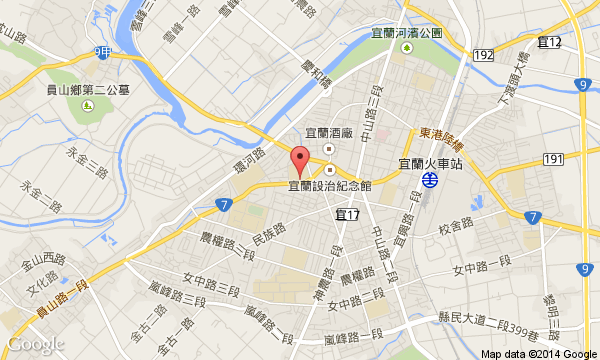 時間議程議程主講者主持人地點13:30-14:00報到報到14:00-14:30實證有效的閱讀理解策略實證有效的閱讀理解策略洪儷瑜教授3樓視聽教室14:30-15:20發表一閱讀理解策略在普通班的運用國小1.新竹博愛國小2.宜蘭閱讀種子團隊辜玉旻老師3樓視聽教室14:30-15:20發表一閱讀理解策略在普通班的運用國中1.盧雅君老師(臺北市蘭雅國中)2.社會科閱讀種子教師劉淑貞老師行政大樓圖書館4樓15:20-15:30休息休息15:30-16:00發表二閱讀理解策略在補救教學的運用國小1.陳宜君老師(台北市清江國小)陳明蕾教授3樓視聽教室15:30-16:00發表二閱讀理解策略在補救教學的運用國中1.王敏薰老師(中正國中)洪儷瑜教授行政大樓圖書館4樓16:00-16:30閱讀理解策略在其他學科的應用-社會學科閱讀理解策略在其他學科的應用-社會學科陳明蕾教授3樓視聽教室16:30結束結束